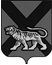 ТЕРРИТОРИАЛЬНАЯ ИЗБИРАТЕЛЬНАЯ КОМИССИЯ
МИХАЙЛОВСКОГО РАЙОНАРЕШЕНИЕ30.10.2018                                                                                               114/694с. МихайловкаО досрочном прекращении полномочийпредседателя участковой избирательнойкомиссии избирательного участка № 1726 О.В. ЦыганокНа основании поступившего в территориальную избирательную комиссию Михайловского района  письменного заявления председателя участковой комиссии избирательного участка № 1726 Ольги Валерьевны Цыганок  о сложении полномочий председателя участковой избирательной комиссии и выходе из состава комиссии,  в соответствии с пунктом 6 статьи 29 Федерального закона «Об основных гарантиях избирательных прав и права на участие в референдуме граждан Российской Федерации», п.8.11 Методических рекомендаций  о порядке формирования территориальных избирательных комиссий, избирательных комиссий муниципальных образований, окружных и участковых избирательных комиссий, утвержденных постановлением Центральной избирательной комиссии РФ от 17 февраля 2010г. №192/1337-5, в редакции постановления Центральной избирательной комиссии РФ от 5 декабря 2012г. №152/1138-6 территориальная избирательная комиссия  Михайловского районаРЕШИЛА: 1. Досрочно прекратить полномочия председателя участковой избирательной комиссии избирательного участка № 1726 О.В. Цыганок  и вывести её из состава комиссии.2. Решения территориальной избирательной комиссии Михайловского района от   22.08.2018 года № 107/662 «О назначении члена участковой избирательной комиссии избирательного участка № 1726 с правом решающего голоса вместо выбывшего»,  № 107/665 «О назначении председателя участковой избирательной  комиссии избирательного участка № 1726» - считать утратившими силу.	3. Направить данное решение в участковую избирательную комиссию избирательного участка № 1726.4. Возложить контроль за выполнением п. 3 решения на секретаря территориальной избирательной комиссии В.В. Лукашенко.Председатель комиссии                                                       Н.С. ГорбачеваСекретарь комиссии                                                            В.В. Лукашенко